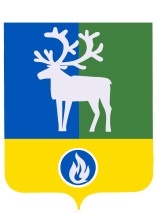 БЕЛОЯРСКИЙ РАЙОНХАНТЫ-МАНСИЙСКИЙ АВТОНОМНЫЙ ОКРУГ – ЮГРАПроектАДМИНИСТРАЦИЯ БЕЛОЯРСКОГО РАЙОНАПОСТАНОВЛЕНИЕот «___» ________ 2021 года                                                                                             № ____О внесении изменений в постановление администрации Белоярского районаот 22 сентября 2014 года № 1300П о с т а н о в л я ю:1. Внести в постановление администрации Белоярского района                                       от 22 сентября 2014 года № 1300 «О создании резервов материальных ресурсов (запасов) Белоярского района для ликвидации чрезвычайных ситуаций муниципального характера и в целях гражданской обороны» (далее – постановление) следующие изменения:1.1) пункт 2 изложить в следующей редакции:«2. Утвердить Перечень резервов материальных ресурсов (запасов) Белоярского района для ликвидации чрезвычайных ситуаций муниципального характера и в целях гражданской обороны и ответственных за их создание, хранение, использование и восполнение согласно приложению 2 к настоящему постановлению.»;1.2) пункт 3 признать утратившим силу;1.3) пункт 4 изложить в следующей редакции:«4. Рекомендовать бюджетному учреждению Ханты-Мансийского автономного округа - Югры «Белоярская районная больница» иметь резерв материальных ресурсов (запасов) медицинского имущества для ликвидации чрезвычайных ситуаций муниципального характера согласно приложению 3 к настоящему постановлению.»;1.4) в пункте 5 слово «неснижаемый» исключить;1.5) в пункте 6 слова «Отделу развития предпринимательства и потребительского рынка» заменить словами «Отделу развития предпринимательства управления природопользования, сельского хозяйства и развития предпринимательства»;1.6) пункт 8 изложить в следующей редакции:«8. Управлению по транспорту и связи администрации Белоярского района иметь резерв материальных ресурсов (запасов) горюче-смазочных материалов для ликвидации чрезвычайных ситуаций муниципального характера, согласно приложению 9 к настоящему постановлению.»;1.7) пункт 9 изложить в следующей редакции:«9. Отделу по делам гражданской обороны и чрезвычайным ситуациям администрации Белоярского района иметь резерв материальных ресурсов (запасов) для первоочередного жизнеобеспечения пострадавшего населения в чрезвычайных ситуациях муниципального характера согласно приложению 10 к настоящему постановлению.»;1.8) в пункте 10 слова «4 – 9» заменить словами «5 – 9»;2. Внести в приложение 1 «Положение о резервах материальных ресурсов (запасов) Белоярского района для ликвидации чрезвычайных ситуаций муниципального характера и в целях гражданской обороны» к постановлению следующие изменения:2.1) пункт 3 изложить в следующей редакции:«3. Резервы включают продовольствие, вещевое имущество, предметы первой необходимости, строительные материалы, медицинские изделия, нефтепродукты, другие материальные ресурсы.»;2.2) пункт 4 признать утратившим силу.3. Приложение 2 «Перечень резервов материальных ресурсов (запасов) Белоярского района для ликвидации чрезвычайных ситуаций муниципального характера и в целях гражданской обороны и ответственных за их создание и содержание» к постановлению изложить в новой редакции согласно приложению 1 к настоящему постановлению.4. Приложение 3 «Номенклатура и объем резерва материальных ресурсов (запасов) медицинского имущества для ликвидации чрезвычайных ситуаций муниципального характера» к постановлению изложить в новой редакции согласно приложению 2 к настоящему постановлению.5. Приложение 6 «Номенклатура и объем продовольственного резерва материальных ресурсов (запасов) для ликвидации чрезвычайных ситуаций муниципального характера (из расчета снабжения 100 человек на 10 суток)» к постановлению изложить в новой редакции согласно приложению 3 к настоящему постановлению.6. Приложение 7 «Номенклатура и объем резерва материальных ресурсов (запасов) строительных материалов для ликвидации чрезвычайных ситуаций муниципального характера» к постановлению изложить в новой редакции согласно приложению 4 к настоящему постановлению.7. Приложение 8 «Номенклатура и объем резерва материальных ресурсов (запасов) средств связи и эспломатериалов для ликвидации чрезвычайных ситуаций муниципального характера» к постановлению признать утратившим силу.8. Приложение 9 «Номенклатура и объем резерва материальных ресурсов (запасов) горюче-смазочных материалов для ликвидации чрезвычайных ситуаций муниципального характера» изложить в новой редакции согласно приложению 5 к настоящему постановлению.9. Приложение 10 «Номенклатура и объем материальных ресурсов (запасов) средств индивидуальной защиты, приборов дозиметрического контроля и химической разведки для ликвидации чрезвычайных ситуаций муниципального характера» к постановлению изложить в новой редакции согласно приложению 6 к настоящему постановлению.10. Приложение 11 «Номенклатура и объем резерва материальных ресурсов (запасов) вещевого имущества и средств первой необходимости для ликвидации чрезвычайных ситуаций муниципального характера» к постановлению признать утратившим силу.11. Приложение 12 «Номенклатура и объем резерва материальных ресурсов запасов аварийно-спасательного оборудования и снаряжения для ликвидации чрезвычайных ситуаций муниципального характера» к постановлению признать утратившим силу.12. Опубликовать настоящее постановление в газете «Белоярские вести. Официальный выпуск».13. Настоящее постановление вступает в силу после его официального опубликования.14. Контроль за выполнением постановления возложить на первого заместителя главы Белоярского района Ойнеца А.В.Глава Белоярского района	                      					             С.П.МаненковПРИЛОЖЕНИЕ 1к постановлению администрации Белоярского районаот «__» _______ 2021 года № ____ПРИЛОЖЕНИЕ 2к постановлению администрацииБелоярского районаот 22 сентября 2014 года № 1300П Е Р Е Ч Е Н Ьрезервов материальных ресурсов (запасов) Белоярского района для ликвидации чрезвычайных ситуаций муниципального характера и в целях гражданской обороны и ответственных за их создание, хранение, использование и восполнениеПРИЛОЖЕНИЕ 2к постановлению администрации Белоярского районаот «__» _______ 2021 года № ____ПРИЛОЖЕНИЕ 3к постановлению администрацииБелоярского районаот 22 сентября 2014 года № 1300Н О М Е Н К Л А Т У Р Аи объем резерва материальных ресурсов (запасов) медицинского имущества для ликвидации чрезвычайных ситуаций муниципального характераПРИЛОЖЕНИЕ 3к постановлению администрации Белоярского районаот «__» _______ 2021 года № ____ПРИЛОЖЕНИЕ 6к постановлению администрацииБелоярского районаот 22 сентября 2014 года № 1300Н О М Е Н К Л А Т У Р Аи объем продовольственного резерва материальных ресурсов (запасов) для ликвидации чрезвычайных ситуаций муниципального характера (из расчета снабжения 50 человек на 3 суток)ПРИЛОЖЕНИЕ 4к постановлению администрации Белоярского районаот «__» _______ 2021 года № ____ПРИЛОЖЕНИЕ 7к постановлению администрацииБелоярского районаот 22 сентября 2014 года № 1300Н О М Е Н К Л А Т У Р Аи объем резерва материальных ресурсов (запасов) строительных материалов для ликвидации чрезвычайных ситуаций муниципального характераПРИЛОЖЕНИЕ 5к постановлению администрации Белоярского районаот «__» _______ 2021 года № ____ПРИЛОЖЕНИЕ 9к постановлению администрацииБелоярского районаот 22 сентября 2014 года № 1300Н О М Е Н К Л А Т У Р Аи объем резерва материальных ресурсов (запасов) горюче-смазочных материалов для ликвидации чрезвычайных ситуаций муниципального характераПРИЛОЖЕНИЕ 6к постановлению администрации Белоярского районаот «__» _______ 2021 года № ____ПРИЛОЖЕНИЕ 10к постановлению администрацииБелоярского районаот 22 сентября 2014 года № 1300Н О М Е Н К Л А Т У Р Аи объем материальных ресурсов (запасов) для первоочередного жизнеобеспечения пострадавшего населения в чрезвычайных ситуациях муниципального характера№ п/пНаименование резервовОтветственный за создание, хранение, использование и восполнение резервов1Финансовые средствакомитет по финансам и налоговой политике администрации Белоярского района2Продовольствиеотдел развития предпринимательства управления природопользования, сельского хозяйства и развития предпринимательства администрации Белоярского района3Медицинское имуществобюджетное учреждение Ханты-Мансийского автономного округа - Югры «Белоярская районная больница» (по согласованию)4Строительные материалыуправление капитального строительства администрации Белоярского района5Материальные запасы для ликвидации аварий на коммунально-энергетических сетяхуправление жилищно-коммунального хозяйства администрации Белоярского района6Для первоочередного жизнеобеспечения пострадавшего населенияотдел по делам гражданской обороны и чрезвычайным ситуациям администрации Белоярского района7Горюче-смазочные материалыуправление по транспорту и связи администрации Белоярского района№ п/пНаименованиеЕд. измеренияКол-во1Грелки полихимические для согревания пациентовштук402Костюм противочумныйштук153Матрас вакуумный иммобилизирующий МВИод-02 "Кокон" детскийкомплект14Матрас вакуумный иммобилизирующий МВИод-02 "Кокон" взрослыйкомплект25Мешок анатомический на замкештук206Носилки плащевые НП-1 4000штук107Пакеты полиэтиленовые для сбора фрагментов телштук208Шины транспортные складные ШС для верхних и нижних конечностей:8КШТСд-1-НН 5000комплект18КШТСд-2-НН 4000комплект18КШТСд-3-НН 5000комплект18КШТСв-С-НН 12000комплект38КШТСв-Б-НН 12000комплект19Щит-носилки ЩН для иммобилизации и транспортировки пострадавшегоштук3N п/пНаименование материальных средствЕдиница измеренияКоличество1Индивидуальный рацион питания (индивидуальный паёк)штук150№п/пНаименование материальных средствЕдиницы измеренияКоличество1Стекло оконное, м²552Доска обрезнаям³143Гвозди строительные (разные)тонн0,54Входные двериштук105Цементтонн206Труба разная (металлическая) d 100 – 200мм метров погонных1207Труба металлическаяd 25 – 100 ммметров погонных2008Фундаментные блоки ФБС (разные)штук209Перемычки (разные)штук2010Металлический профиль (разный)тонн3№п/пНаименование материальных ресурсовЕдиница измеренияКоличество1Дизельное топливо зимнеетонн102Бензин АИ-92тонн103Бензин АИ-95тонн10№ п/пНаименованиеЕдиница измеренияКоличествоСредства индивидуальной защитыСредства индивидуальной защитыСредства индивидуальной защитыСредства индивидуальной защиты1Противогазы ГП-7штук5802Противогазы ГП-7Вштук303Противогазы ГП-5штук130Вещевое имуществоВещевое имуществоВещевое имуществоВещевое имущество1Сапоги резиновыепар502Валенкипар503Сапоги кирзовыепар504Костюм зимнийкомплект205Костюм камуфлированныйкомплект206Перчатки х/б зимниепар207Шапка - ушанка, искусственный мехштук258Мешок спальныйштук159Перчатки п/шпар25Средства первой необходимостиСредства первой необходимостиСредства первой необходимостиСредства первой необходимости1Кружка эмалированнаяштук502Ложка из нержавеющей сталиштук503Миска эмалированнаяштук504Бак оцинкованныйштук105Термос, 12 лштук26Термос, 36 лштук57Половник из нержавеющей сталиштук108Ножи разделочныештук109Доска разделочнаяштук1010Палатка полуавтоматическаяштук211Палатка 5-местнаяштук5Аварийно-спасательное оборудованиеАварийно-спасательное оборудованиеАварийно-спасательное оборудованиеАварийно-спасательное оборудование1Ломштук102Лопата штыковаяштук103Топорштук104Бензопилаштук15Бензоэлектрический генератор (0,6 кВт)штук26Мотор лодочный (8 л.с.)штук17Жилеты спасательныештук308Ранцевый огнетушительштук20